GUÍA DIGITAL N°1ASIGNATURA: ORIENTACIÓNCURSO: 5°A DOCENTE: ALEJANDRA SEPÚLVEDA OBJETIVO DE APRENDIZAJEOA5. Manifestar actitudes de solidaridad y respeto, que favorezcan la convivencia, como: actuar en forma empática (poniéndose en el lugar del otro); utilizar un buen trato (por ejemplo, saludar, despedirse, pedir por favor); evitar y rechazar toda forma de violencia y discriminación, ya sea por etnia, género, religión, nacionalidad, etc.; respetar el derecho de todos a expresar opiniones y ser diferente; prestar ayuda especialmente a quien lo necesite; respetar el ambiente de aprendizaje.Lee el siguiente texto y luego responda las preguntas que se presentan posteriormente. QUÉ ES EMPATÍALa empatía es la intención de comprender los sentimientos y emociones, intentando experimentar de forma objetiva y racional lo que siente otro individuo. La palabra empatía es de origen griego “empátheia” que significa “emocionado”.

La empatía hace que las personas se ayuden entre sí. Está estrechamente relacionada con el amor y preocupación por los demás y la capacidad de ayudar.Cuando un individuo consigue sentir el dolor o el sufrimiento de los demás poniéndose en su lugar, despierta el deseo de ayudar y actuar siguiendo los principios morales.La capacidad de ponerse en el lugar del otro, que se desarrolla a través de la empatía, ayuda a comprender mejor el comportamiento en determinadas circunstancias y la forma como el otro toma las decisiones.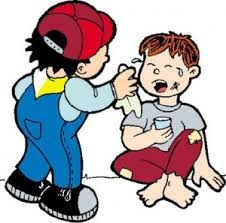 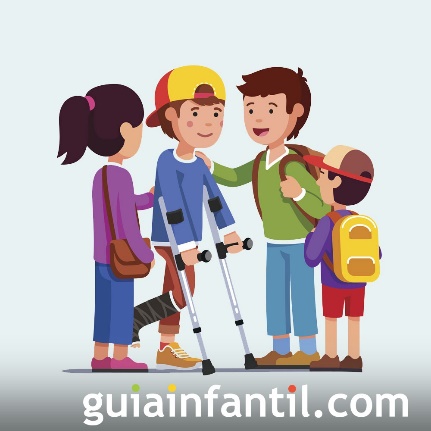 Preguntas: Define con tus palabras el concepto de empatía. ________________________________________________________________________________________________________________________________________________________________________________________________________________________________________________Relata una situación en la que tus compañeros o grupo de amigos, hayan demostrado poca empatía. ____________________________________________________________________________________________________________________________________________________________________________________________________________________________________________________________________________________________________________________________________________________________________________________________________________________________________________________________________________________________________________________________________________________________¿En alguna ocasión crees haber sido empático/a con otra persona? Escribe aquella situación. ________________________________________________________________________________________________________________________________________________________________________________________________________________________________________________________________________________________________________________________________________________________________________